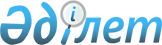 О размещении государственного образовательного заказа на подготовку специалистов с техническим и профессиональным образованием в организациях образования, финансируемых из республиканского бюджета на 2018 - 2019 учебный годПриказ Министра образования и науки Республики Казахстан от 10 августа 2018 года № 393. Зарегистрирован в Министерстве юстиции Республики Казахстан 6 сентября 2018 года № 17339.
      В целях реализации постановления Правительства Республики Казахстан от 16 апреля 2018 года № 199 "Об утверждении государственного образовательного заказа на подготовку специалистов с высшим и послевузовским образованием, а также техническим и профессиональным, послесредним образованием в организациях образования, финансируемых из республиканского бюджета (за исключением организаций образования, осуществляющих подготовку специалистов для Вооруженных сил, других войск и воинских формирований, а также специальных государственных органов), на 2018 – 2019, 2019 – 2020, 2020 – 2021 учебные года", ПРИКАЗЫВАЮ:
      1. Разместить государственный образовательный заказ на подготовку специалистов с техническим и профессиональным образованием в организациях образования, финансируемых из республиканского бюджета на 2018 – 2019 учебный год согласно приложению к настоящему приказу.
      2. Департаменту технического и профессионального образования Министерства образования и науки Республики Казахстан (Оспанова Н.Ж.) в установленном законодательством порядке обеспечить:
      1) государственную регистрацию настоящего приказа в Министерстве юстиции Республики Казахстан;
      2) в течение десяти календарных дней со дня государственной регистрации настоящего приказа в Министерстве юстиции Республики Казахстан направление копий настоящего приказа в периодические печатные издания для официального опубликования, а также в республиканское государственное предприятие на праве хозяйственного ведения "Республиканский центр правовой информации" Министерства юстиции Республики Казахстан для внесения в Эталонный контрольный банк нормативных правовых актов Республики Казахстан;
      3) размещение настоящего приказа на интернет-ресурсе Министерства образования и науки Республики Казахстан;
      4) в течение десяти рабочих дней после государственной регистрации настоящего приказа в Министерстве юстиции Республики Казахстан представление в Департамент юридической службы и международного сотрудничества Министерства образования и науки Республики Казахстан сведений об исполнении мероприятий, предусмотренных подпунктами 1), 2) и 3) настоящего пункта.
      3. Контроль за исполнением настоящего приказа возложить на вице-министра образования и науки Республики Казахстан Асылову Б.А.
      4. Настоящий приказ вводится в действие по истечении десяти календарных дней после дня его первого официального опубликования. Государственный образовательный заказ на подготовку специалистов с техническим и профессиональным образованием в организациях образования, финансируемых из республиканского бюджета на 2018-2019 учебный год
					© 2012. РГП на ПХВ «Институт законодательства и правовой информации Республики Казахстан» Министерства юстиции Республики Казахстан
				
      Министр   образования и науки
Республики Казахстан 

Е. Сагадиев
Приложение
к приказу Министра образования
и науки Республики Казахстан
от 10 августа 2018 года № 393
№
Наименование учебных заведений
Наименование специальностей
Кол-во (чел.)
в том числе с казахским языком обучения
На базе 9 кл.
На базе 11 кл.
1
Республиканское государственное казенное предприятие "Национальный научно-практический образовательный и оздоровительный центр "Бобек" Министерства образования и науки Республики Казахстан

Гуманитарный колледж "Самопознание" гармоничного развития Человека
0105000 Начальное образование: квалификация 010503 3 "Учитель иностранного языка начального образования"
52
26
26
26
1
Республиканское государственное казенное предприятие "Национальный научно-практический образовательный и оздоровительный центр "Бобек" Министерства образования и науки Республики Казахстан

Гуманитарный колледж "Самопознание" гармоничного развития Человека
0105000 Начальное образование: квалификация 0105023 "Учитель информатики начального образования"
26
26
-
26
1
Республиканское государственное казенное предприятие "Национальный научно-практический образовательный и оздоровительный центр "Бобек" Министерства образования и науки Республики Казахстан

Гуманитарный колледж "Самопознание" гармоничного развития Человека
0105000 Начальное образование: квалификация 010501 3 "Учитель начального образования"
26
26
-
26
1
Республиканское государственное казенное предприятие "Национальный научно-практический образовательный и оздоровительный центр "Бобек" Министерства образования и науки Республики Казахстан

Гуманитарный колледж "Самопознание" гармоничного развития Человека
0111000 Основное среднее образование: квалификация 011105 3 "Учитель самопознания"
26
26
-
26
1
Республиканское государственное казенное предприятие "Национальный научно-практический образовательный и оздоровительный центр "Бобек" Министерства образования и науки Республики Казахстан

Гуманитарный колледж "Самопознание" гармоничного развития Человека
0101000 Дошкольное обучение и воспитание: квалификация 010101 3 "Воспитатель дошкольных организации"
26
26
-
26
1
Всего
156
130
26
130
2
Товарищество с ограниченной ответственностью "Высший колледж

APEC PetroTechnic" некоммерческого акционерного общества "Холдинг "Кәсіпқор"
0801000 Бурение нефтяных и газовых скважин и технология буровых работ (по профилю): квалификация 080114 3 "Техник-технолог"
50
-
25
25
2
Товарищество с ограниченной ответственностью "Высший колледж

APEC PetroTechnic" некоммерческого акционерного общества "Холдинг "Кәсіпқор"
0809000 Эксплуатация нефтяных и газовых месторождений (по профилю): квалификация 080922 3 "Техник-технолог"
50
-
25
25
2
Товарищество с ограниченной ответственностью "Высший колледж

APEC PetroTechnic" некоммерческого акционерного общества "Холдинг "Кәсіпқор"
0902000 Электроснабжение по отраслям: квалификация 090203 3 "Техник электрик"
50
-
25
25
2
Товарищество с ограниченной ответственностью "Высший колледж

APEC PetroTechnic" некоммерческого акционерного общества "Холдинг "Кәсіпқор"
0821000 Технология добычи нефти и газа: квалификация 082101 3 "Технолог по бурению и обслуживанию буровой и подъемной установки"
50
-
25
25
2
Товарищество с ограниченной ответственностью "Высший колледж

APEC PetroTechnic" некоммерческого акционерного общества "Холдинг "Кәсіпқор"
0823000 Технология химического инжиниринга: квалификация 082301 3 "Техник-технолог обработки, нефти, газа, химических процессов и компонентов"
50
-
25
25
2
Товарищество с ограниченной ответственностью "Высший колледж

APEC PetroTechnic" некоммерческого акционерного общества "Холдинг "Кәсіпқор"
0828000 Технология инжиниринга КИП: квалификация 082801 3 "Техник-технолог"
50
-
25
25
2
Всего
300
-
150
150
3
Коммунальное государственное казенное предприятие "Семипалатинский финансово-экономический колледж имени Рымбека Байсеитова" Управления образования Восточно-Казахстанской области
1304000 Вычислительная техника и программное обеспечение (по видам): квалификация 130404 3 "Техник-программист"
140
115
140
-
3
Коммунальное государственное казенное предприятие "Семипалатинский финансово-экономический колледж имени Рымбека Байсеитова" Управления образования Восточно-Казахстанской области
1304000 Вычислительная техника и программное обеспечение (по видам): квалификация 130405 3 "Техник по защите информации"
190
115
190
-
3
Коммунальное государственное казенное предприятие "Семипалатинский финансово-экономический колледж имени Рымбека Байсеитова" Управления образования Восточно-Казахстанской области
1305000 Информационные системы (по областям применения): квалификация 130502 3 "Техник-программист"
50
25
50
-
Всего
380
255
380
-